Grupa „Motylki” 4-7 - latkiKrąg tematyczny: Dzieciaki w ruchu!Temat dnia: Podróż dookoła świataData: 05.06.2020Poniżej przesyłamy propozycje zabaw i ćwiczeń dla dzieci w domu:Nasz piękny świat – zabawa dydaktyczna. Dziecko oglądaj globus i mapę. Odpowiada na pytania: Co jest przedstawione na mapie? Co jest przedstawione na globusie? Jak wyglądają oba przedmioty? Jakie cechy łączą mapę i globus? Co je różni? Jakie znasz kontynenty?. Nazywamy i pokazujemy kontynenty wspólnie z dzieckiem zarówno na mapie, jak i na globusie. Wskazuje Europę, Polskę i w przybliżeniu miejsce zamieszkania. Zabawa z gazetami – ćwiczenia motoryki małej. Dziecko trzyma w dłoniach gazety. Wypowiadamy różne polecenia: Podrzyj gazetę na paski. Dmuchaj na paski: raz mocno, raz lekko. Zgnieć paski, formując kulkę. Podrzucaj kulkę. Tocz kulkę po podłodze. Skacz obunóż na kulce. Skacz po kulce prawą nogą. Skacz po kulce lewą nogą. Ułóż z gazety ścieżkę i przejdź po niej. Podróż dookoła świata – zabawy edukacyjne, poznanie zabaw dzieci z różnych stron świata. Dziecko siedzi wygodnie na dywanie i słucha opowieści: Zabiorę cię w podróż dookoła świata i pobawimy się tak, jak bawią się dzieci w innych krajach. Jeśli jest taka możliwość to dziecko wraz z dorosłym odszukuje miejsca na globusie, określa, na którym kontynencie leży dany kraj: – Korea: ulubioną zabawą tamtejszych dzieci jest rzucanie małymi pomarańczami zrywanymi z dziko rosnących drzew. My nie będziemy rzucać pomarańczami. Jak myślisz, dlaczego? Zamiast tego użyjemy małych piłeczek (można również użyć kulek wykonanych z gazet). Na hasło: „Start” będziemy podrzucać i łapać piłkę.– Niemcy: dzieci w tym kraju uwielbiają bawić się balonami. Proszę, nadmuchaj balon i spróbuj przywiązać go do nogi. Kiedy powiem: „Start”, spróbujcie zdeptać mój balon, tak aby pękł. Musicie przy tym uważać, żeby nikt nie zdeptał twojego. Wygrywa ten, kto najdłużej uchroni swój balon przed rozdeptaniem (w tej zabawie mogą wziąć udział dzieci i dorośli).– RPA: tutejsze dzieci uwielbiają bawić się w grę „Lew! Lew!”, która polega na tym, że dzieci robią koło, do środka wchodzą dwie osoby, którym zawiązuje się oczy. Jedno dziecko jest lwem, drugie antylopą. Zadaniem reszty grupy jest dopingowanie „lwa”, kiedy będzie zbliżał się do „antylopy”. Kiedy „lew” będzie się oddalał od „antylopy”, dzieci muszą być wtedy cichutko. Sportowcy – zabawa bieżna. Dziecko swobodnie biega po pokoju. Na hasło: Jestem sportowcem! – naśladuje ruchem wybraną przez siebie dyscyplinę sportową. Na hasło: Biegamy! – kontynuuje bieganie.Zabawy z literą „ą” – ćwiczenia grafomotoryczne na karcie pracy. Pokazujemy dziecku literę „ą” i pytamy jaką inną literę im przypomina. Później może wykleić literę plasteliną włóczką, itp., wyszukiwać liter w starych gazetach.Nauka alfabetu https://www.youtube.com/watch?v=opuFGJbv7FgRóżne barwy oceanu – zabawa plastyczna odcieniami koloru niebieskiego. Dziecko łączy ze sobą różne odcienie niebieskiej farby, próbuje stworzyć swój ocean na kartce. Nadają mu nazwę. Korzystając z własnych doświadczeń, próbuje dojść do wniosków związanych z łączeniem różnych odcieni jednego koloru. Jak praca wyschnie może na niej dokleić wycięte z kolorowego papiery statki. Zmieniająca się przyroda – obserwacja świata w pobliżu przedszkola. Dziecko obserwuje przyrodę i dochodzi do samodzielnych wniosków, co zmieniło się w ostatnim czasie w przyrodzie.Ćwiczenia gimnastyczne:https://www.youtube.com/watch?v=TPHa1hK81CIhttps://www.youtube.com/watch?v=QhOmBWBS2_s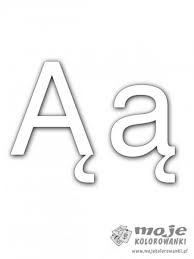 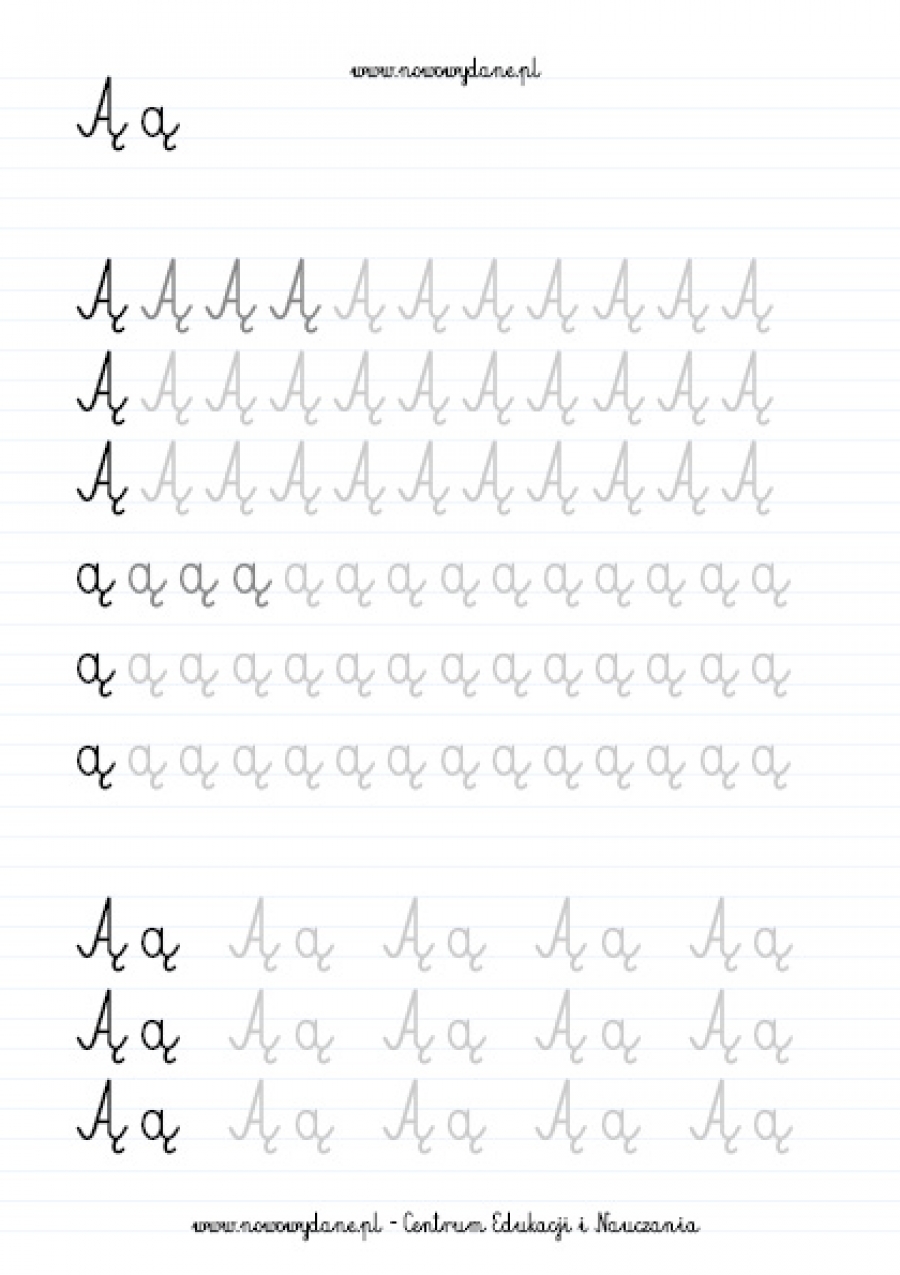 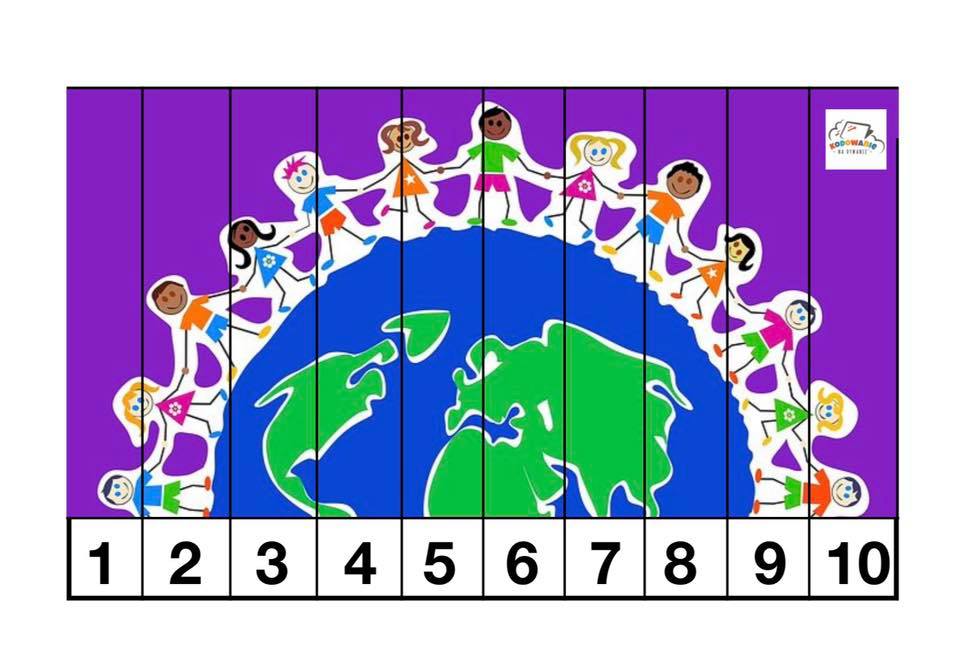 